ЗаключениеКонтрольно-счетной палаты Дубровского районана отчет об исполнении бюджета Рековичского сельского поселения Дубровского муниципального района Брянской области  за 2021 год.     п. Дубровка 							             14.04.2022 годаОснование для проведения экспертно-аналитического мероприятия: пункт 1.3.2. плана работы Контрольно-счётной палаты Дубровского района на 2022 год, утвержденный приказом председателя Контрольно-счётной палаты Дубровского района от 02.03.2022 года № 9.Общие положения.Заключение Контрольно-счётной палаты Дубровского района на отчет об исполнении бюджета Рековичского сельского поселения Дубровского муниципального района Брянской области  за 2021 год подготовлено в соответствии со статьей 264.4 Бюджетного кодекса Российской Федерации, Положением о Контрольно-счётной палате Дубровского района, Стандартом внешнего муниципального финансового контроля 103 «Последующий контроль исполнения бюджета Дубровского района». Бюджетная отчетность Рековичского сельского поселения Дубровского муниципального района Брянской области  за 2021 год предоставлена в Контрольно-счётную палату, в соответствии с  Положением о бюджетном процессе Рековичского сельского поселения. Предоставленный к внешней проверке годовой отчет Рековичского сельского поселения Дубровского муниципального района Брянской области  за 2021 год соответствует требованиям Инструкции о порядке составления и представления годовой, квартальной и месячной отчетности об исполнении бюджетов бюджетной системы Российской Федерации, утвержденной приказом Минфина России от 28.12.2010 №191н. Заключение подготовлено по результатам внешней проверки годовой бюджетной отчетности главного администратора и распорядителя средств бюджета муниципального образования, а также проверки годового отчета об исполнении за 2021 год представленного в Контрольно-счётную палату.	2. Характеристика основных показателей исполнения бюджета.Показатели бюджета на 2021 год первоначально утверждены решением Рековичского сельского Совета народных депутатов от 15.12.2020 года №67 «О бюджете Рековичского сельского поселения на 2021 год и на плановый период 2022 и 2023 годов» по доходам в объеме 2237,4 тыс. рублей, по расходам – 2237,4 тыс. рублей, сбалансированным.В течение отчетного года в решение 4 раз вносились изменения,  объем  дефицита изменялся один раз.С учетом изменений бюджет на 2021 год утвержден по доходам в объеме  2800,5 тыс. рублей, по расходам в объеме  3067,6 тыс. рублей, дефицит бюджета утвержден в объеме 267,1 тыс. рублей, источником которого являлись остатки средств на счете  бюджета.Первоначально утвержденные доходы бюджета были ниже на   563,1 тыс. рублей, или на 25,2% к уточненным, расходы – на 830,2 тыс. рублей, или на 37,1 процент.За 2021 год доходная часть бюджета исполнена в сумме 2795,8 тыс. рублей, или 99,8% плановых назначений отчетного периода. К уровню 2020 года доходы увеличились  на 466,6 тыс. рублей, или на 20,0 процентов.Расходы бюджета в 2021 году составили 3062,6 тыс. рублей, плановые назначения исполнены на 99,8 процента. К уровню 2020 года расходы увеличились на 805,6  тыс. рублей, или на 35,7 процента.По итогам исполнения бюджета в 2021 году  при уточненном плановом показателе дефицита бюджета  в объеме 267,1 тыс. рублей, фактически   сложился дефицит в объеме 266,8 тыс. рублей. Анализ исполнения доходов.Решениями Рековичского сельского Совета народных депутатов  внесены изменения, первоначально утвержденные параметры доходной части бюджета увеличены на 25,2% и составили  2800,5 тыс. рублей.Увеличение связано с ростом безвозмездных поступлений. За 2021 год доходная часть бюджета Рековичского сельского поселения  исполнена в сумме  2795,8 тыс. рублей, что составило 125,0% к первоначально утвержденным плановым назначениям и 99,8% к уточненным назначениям. Исполнение к уровню 2020 года составило 120,0 процентов. Динамика доходной части бюджета за 2017 - 2021 годы представлена в таблицеПриведенные данные свидетельствуют, что за 2021 год поступление доходов в бюджет Рековичского сельского поселения по отношению к уровню предыдущего отчетного периода увеличены на 120,0 процентов. План по собственным доходам исполнен в объеме 1841,1 тыс. рублей,   99,8% плановых назначений, или 84,8% к уровню 2020 года.Анализ структуры доходов бюджета Рековичского сельского поселения показал, что удельный вес собственных доходов в 2021 году составил 65,9%, что ниже уровня прошлого года (86,6%) на 20,7 процентного пункта.Динамика структуры доходов бюджета за 2017 - 2021 годы приведена в таблице,  (%)Данные таблицы свидетельствуют о снижении в 2021 году доли собственных доходов и увеличении доли безвозмездных поступлений из областного бюджета на 20,7 процентного пункта.Исполнение установленных заданий  по налоговым и неналоговым доходам обеспечено на 99,8 процента. В структуре собственных доходов наибольший удельный вес занимают неналоговые доходы, на их долю приходится 58,3%, налоговые доходы составляют 41,7% собственных доходов бюджета.Анализ исполнения доходной части бюджета представлен в таблицеВ 2021 году доходными источниками, сформировавшими 82,5% объема собственных доходов бюджета Рековичского сельского поселения является   земельный налог и доходы от сдачи в аренду земельных участков. 3.1 Налоговые доходы.За 2021 год налоговые доходы в бюджет поступили в сумме 767,5 тыс. рублей, или 99,4% уточненного плана. По группе налоговых доходов перевыполнение плановых назначений  обеспечено по всем источникам кроме налог на доходы физических лиц 93,5 процента. В структуре налоговых доходов наибольший удельный вес занимает земельный налог – 63,8 процента.Налог на доходы физических лиц  поступил в бюджет в сумме 132,3 тыс. рублей, или 93,5% плана. Первоначальный план по НДФЛ был утвержден 56,5 тыс. рублей, исполнение к первоначальным плановым показателям составило 66,8 процента. Темп роста поступления налога к уровню 2020 года – 90,0 процентов. Единый сельскохозяйственный налог поступил в бюджет в сумме    110,9 тыс. рублей, что составляет  102,0% уточненных плановых назначений. Темп поступления налога к уровню 2020 года составляет 103,4 процента. Налог на имущество физических лиц поступил в 2021 году в сумме 34,5 тыс. рублей, или 104,6% плана. Темп роста поступления налога к уровню 2020 года – 48,6 процента. Земельный налог взимается по ставкам установленным в соответствии с подпунктом 1, 2 пункта 1 статьи 394 Налогового кодекса РФ.В 2021 году земельный налог поступил в бюджет в сумме 489,8 тыс. рублей, или 100,1% плана. 3.2 Неналоговые доходы бюджета За 2021 год в бюджет поступило 1073,6 тыс. рублей неналоговых доходов. Уточненный годовой план исполнен на 100,0 процентов. К соответствующему периоду прошлого года объем неналоговых поступлений снизился незначительно, на 0,1 процента. В структуре собственных доходов неналоговые доходы составляют 58,3%, что выше уровня 2020 года (51,9%) на 6,4 процента.Доходы от сдачи в аренду имущества поступили   в сумме  44,9 тыс. рублей, что составляет 100,0% уточненного годового плана. Доходы от  сдачи в аренду земельных участков  в 2021 году составили 1028,7 тыс. рублей, что составляет 100,0% уточненного годового плана. 3.3  Безвозмездные поступленияБезвозмездные поступления от других бюджетов бюджетной системы Российской Федерации в 2021 году первоначально были запланированы в доходной части бюджета в объеме  131,8 тыс. рублей.В ходе исполнения бюджета безвозмездные поступления были увеличены и утверждены решением о бюджете в окончательной редакции в сумме 954,7 тыс. рублей. Фактический объем поступлений составил 100,0% утвержденного плана, или 954,7 тыс. рублей. К уровню 2020 года общий объем безвозмездных поступлений увеличился на 795,8  тыс. рублей, или в 6 раз. Доля безвозмездных поступлений из бюджетов других уровней в общем объеме доходов поселения в 2021 году составила 34,1 % против 6,8 % в 2020 году. В структуре межбюджетных трансфертов дотации занимают 21,8 %, субвенции – 9,5 %, субсидии – 67,1%, межбюджетные трансферты – 1,6 процента.Дотации в бюджет сельского поселения поступили в объеме 208,0 тыс. рублей, или 100,0 % планового объема из них:- на выравнивание бюджетной обеспеченности 28,0 тыс. рублей, или 100,0 % планового объема;- на сбалансированность бюджета поселения 180,0 тыс. рублей, или 100,0 % планового объема.Субвенции в сумме 90,9 тыс. рублей, или 100,0 % планового объема поступили в бюджет поселения на осуществление полномочий по первичному воинскому учету.Субсидии в сумме 640,8 тыс. рублей, или 100,0 % планового объемаИные межбюджетные трансферты поступили в объеме 15,0 тыс. рублей, 100,0% планового объема.Анализ исполнения расходов.Решением о бюджете в окончательной редакции  расходы утверждены в сумме 3067,6 тыс. рублей, по сравнению с первоначально утвержденными расходами 2237,4 тыс. рублей, расходы увеличены на 830,2 тыс. рублей или на 37,1 процента.	Расходы бюджета исполнены в 2021 году в сумме 3062,6 тыс. рублей, что составляет 99,8% к уточненным бюджетным ассигнованиям. К уровню 2020 года расходы увеличились на  805,6 тыс. рублей, или на 35,7 процента.	Динамика исполнения расходной части бюджета  за 2017 – 2021 годы представлена в таблице.Предоставленные в таблице данные свидетельствуют, что в 2021  году отмечается повышение темпа роста расходной части бюджета к уровню 2020 года. В 2018 году отмечается самый низкий показатель – 61,0%. Исполнение бюджетных обязательств в отчетном периоде осуществлялось администрацией Рековичского поселения в соответствии с полномочиями, определенными положениями Федерального закона от 06.10.2003 № 131-ФЗ «Об общих принципах организации местного самоуправления в Российской Федерации».Анализ исполнения расходной части бюджета в 2020 году представлен в таблице.Наибольший удельный вес в структуре расходов занимают расходы раздела 05 «Жилищно-коммунальное хозяйство» – 46,4 %, что в абсолютном выражении составило 1420,8 тыс. рублей. Средства были направлены на разработку и утверждение программы «Комплексного развития систем коммунальной инфраструктуры на территории Рековичского сельского поселения на период 2021-2031 годов»; на «Благоустройство» расходы составили 1376,8 тыс. рублей.По разделу 02 «Национальная оборона» расходы исполнены в объеме утвержденных ассигнований на оплату труда с начислениями специалиста по первичному воинскому учету – 90,9 тыс. рублей, удельный вес которых в структуре общих расходов бюджета поселения составил 3,0 процента. Структура раздела представлена одним подразделом - 02 03 «Мобилизационная и вневойсковая подготовка».Расходы раздела 03 «Национальная безопасность и правоохранительная деятельность» составили 0,3 %, что в абсолютном выражении составило 7,5 тыс. рублей. По разделу 05 «Жилищно-коммунальное хозяйство» расходы исполнены в сумме 1420,8 тыс. рублей, или 100,0 % плановых назначений. Удельный вес расходов в структуре общих расходов бюджета поселения по данному разделу составил 46,4 процента. Средства в сумме 1376,8 тыс. рублей направлены по подразделу 05 03 «Благоустройство».По разделу 07 «Образование»  средства в сумме 3,0 тыс. рублей направлены на организацию и осуществление мероприятий по работе с детьми и молодежью в поселении.По разделу 08 «Культура, кинематография» расходы бюджета утверждены в объеме 15,0 тыс. рублей. Исполнение расходов за 2021 год сложилось в размере 100,0% к плановым значениям. В общем объеме бюджета доля расходов по разделу составила 0,5 процента. Структура раздела представлена одним подразделом – 08 01 «Культура», расходы направлены на мероприятия по охране, сохранению и популяризации культурного наследия (памятников).По разделу 10 «Социальная политика» расходы представлены в сумме 102,4 тыс. рублей, или 3,4 % всех расходов. Средства направлены по подразделу 10 01 «Пенсионное обеспечение». По разделу 11 «Физическая культура и спорт» расходы бюджета утверждены в объеме 10,0 тыс. рублей, исполнены 100,0 процентов к плановым значениям. Средства направлены на реализацию переданных полномочий по решению отдельных вопросов местного значения в соответствии с заключенными соглашениями по обеспечению условий для развития на территории поселения физической культуры, школьного и массового спорта, организация проведения физкультурно-оздоровительных и спортивных мероприятий.Анализ реализации муниципальной программы.В составе представленных материалов для проведения внешней проверки отчета об исполнении бюджета за 2021 год, представлена информация о результатах рассмотрения  итогов реализации муниципальной программы, на предмет эффективности и целесообразности продолжения её реализации. Согласно приложению  к Решению Рековичского сельского  Совета народных депутатов «О бюджете Рековичского сельского поселения Дубровского муниципального района Брянской области на 2021 год и на плановый период 2022 и 2023 годов» исполнение бюджета осуществлялось в рамках 1 муниципальной программы: «Реализация отдельных полномочий Рековичского сельского поселения Дубровского муниципального района Брянской области на 2021 год и на плановый период 2022 и 2023 годов».Уточненный объем финансирования муниципальной программы на 2021 год утвержден в сумме 3067,6 тыс. рублей.  (тыс. рублей)Оценка эффективности реализации муниципальной программы производилась в соответствии с порядком разработки, реализации и оценки эффективности муниципальных программ Рековичского сельского поселения. Программа «Реализация отдельных полномочий Рековичского сельского поселения Дубровского муниципального района Брянской области на 2021 год и на плановый период 2022 и 2023 годов» утверждена постановлением Рековичской сельской администрации от 15.12.2020 года № 40.Ответственный исполнитель: Рековичская сельская администрация.Цели программы – создание условий для стабильного социального и экономического развития поселения с целью повышения качества жизни населения, проживающего на его территории. Согласно проведенному анализу и полученным показателям критериев эффективности муниципальной программы,  эффективность программы выше плановой, где N - число показателей (индикаторов), а R -  итоговая оценка состояния индикатора N=8; R=11;  R (11)> N (8).Реализация данной программы признается целесообразной. Анализ дефицита (профицита) бюджета и источников финансирования дефицита бюджета.Бюджет Рековичского сельского поселения на 2021 год первоначально утвержден сбалансированным по доходам и расходам. В окончательной редакции бюджет утвержден с дефицитом в объеме 267,1 тыс. рублей, источником которого являлись остатки средств на счете  бюджета. В результате исполнения бюджета за 2021 год фактически сложился дефицит в сумме 266,8 тыс. рублей.Остаток средств на счете бюджета по состоянию на 01.01.2021 года составлял 267,1 тыс. рублей, по состоянию на 01.01.2022 года – 
0,3 тыс. рублей. Анализ состояния внутреннего долга муниципального образования.Решением Рековичского сельского Совета народных депутатов 
«О бюджете Рековичского сельского поселения Дубровского муниципального района Брянской области на 2021 год и на плановый период 2022 и 2023 годов» показатель верхнего предела муниципального внутреннего долга на 1 января 2022 года утвержден с нулевым значением. Согласно данным отчетности указанный показатель выполнен, внутренний долг отсутствует. Расходы на обслуживание муниципального внутреннего долга в 2021 году не производились, муниципальные гарантии не предоставлялись.7. Анализ соответствия структуры и бюджетной классификации параметрам, которые применялись при утверждении бюджета на отчетный финансовый год.Отчет об исполнении бюджета Рековичского сельского поселения сформирован в соответствии со структурой и параметрами, которые применялись при утверждении бюджета на 2021 год.Представленный отчет содержит решение об утверждении бюджета, состоящее из 4 следующих приложений к решению:доходы бюджета по кодам классификации доходов бюджетов;расходы по ведомственной структуре расходов бюджета;расходы бюджета по разделам и подразделам классификации расходов бюджетов;источники финансирования дефицита по кодам классификации источников финансирования дефицитов бюджетов.Решением Рековичского сельского Совета народных депутатов  «О бюджете Рековичского сельского поселения Дубровского муниципального района Брянской области на 2021 год и на плановый период 2022 и 2023 годов» утвержден объем резервного фонда Рековичской сельской администрации на 2021 год в сумме 5,0 тыс. рублей, что не противоречит требованиям статьи 81 Бюджетного кодекса Российской Федерации. В течение года средства резервного фонда не востребованы и в конце года перераспределены на нужды поселения.8. Анализ соблюдения ограничений, установленных по осуществлению расходов, не связанных с решением вопросов, отнесенных к полномочиям соответствующих органов местного самоуправления.Настоящей внешней проверкой не установлено фактов несоблюдения ограничений, установленных статьей 136 Бюджетного кодекса Российской Федерации по осуществлению расходов, не связанных с решением вопросов, отнесенных к полномочиям соответствующих органов местного самоуправления.Выводы. Предоставленный к внешней проверке годовой отчет Рековичского сельского поселения за 2021 год соответствует требованиям Инструкции о порядке составления и представления годовой, квартальной и месячной отчетности об исполнении бюджетов бюджетной системы Российской Федерации, утвержденной приказом Минфина России от 28.12.2010 №191н. Предложения.Направить заключение на отчет об исполнении бюджета Рековичского сельского поселения за 2021 год в Рековичский сельский Совет народных депутатов с предложением рассмотреть проект решения «Об исполнении бюджета Рековичского сельского поселения за 2021 год.ПредседательКонтрольно-счетной палаты       Дубровского района                                                          О.В. Ромакина2017 годтыс. руб.2018 год2018 год2019 год2019 год2020 год2020 год2021 год2021 год2017 годтыс. руб.тыс. руб.Темп роста к пред. году %тыс.руб.Темп роста к пред. году %тыс.руб.Темп роста к пред. году %тыс.руб.Темп роста к пред. году %Доходы всего, в том числе:3164,12253,571,22394,1106,22329,297,32795,8120,0Собственные, из них737,11959,72,7 раза2072,6105,82170,3104,71841,184,8налоговые687,3850,6123,8997,4117,31096,7110,0767,577,0неналоговые49,81109,122,3 раза1075,296,91073,699,91073,699,9Безвозмездные поступления2427,0293,812,1321,5109,4158,949,4954,7 6,0 раза2017 год2018 год2019 год2020 год2021 годДоходы всего, в том числе:100,0100,0100,0100,0100,0Собственные доходы, из них23,387,086,693,265,9- налоговые21,737,741,747,141,7- неналоговые1,649,344,946,158,3Безвозмездные поступления76,713,013,46,834,1Показатели бюджета  Исполненов 2020 г.,тыс. рублей2021 год2021 год2021 годПоказатели бюджета  Исполненов 2020 г.,тыс. рублейУтвержденотыс. рублейИсполнено,тыс. рублей% испол-ненияНалоговые и неналоговые доходы бюджета2170,31845,81841,099,8Налоговые доходы1096,7772,2767,599,4Налог на доходы физических лиц147,0141,5132,393,5Налог на имущество физических лиц64,233,034,5104,6Земельный налог650,3489,0489,8100,2Единый сельскохозяйственный налог228,4108,7110,9102,0Неналоговые доходы1073,61073,61073,6100,0Доходы от сдачи в аренду имущества44,944,944,9100,0Доходы от сдачи в аренду земельных участков1028,71028,71028,7100,0Безвозмездные поступления158,9954,7954,7100,0Дотации55,0208,0208,0100,0Субвенции88,990,990,9100,0Субсидии-640,8640,8100,0Иные межбюджетные трансферты15,015,015,0100,0Итого доходов:2329,22800,52795,899,8ГодыРасходы, тыс. руб.% исполненияТемп роста к пред. году20213062,699,8121,720202257,0100,089,620192517,7100,0130,120181935,699,961,020173175,4100,0118,9Раз-делНаименование разделовИсполненов 2020 году, тыс. рублей2021 год2021 год2021 годРаз-делНаименование разделовИсполненов 2020 году, тыс. рублейУтверждено тыс. рублейИсполнено,тыс. рублей% испол-нения01Общегосударственные вопросы1487,51418,01413,099,802Национальная оборона88,990,990,9100,003Национальная безопасность и правоохранительная деятельность9,97,57,5100,005Жилищно-коммунальное хозяйство511,21420,81420,8100,007Образование3,03,03,0100,008Культура, кинематография15,015,015,0100,010Социальная политика136,5102,4102,4100,011Физическая культура и спорт50,010,010,0100,0Итого расходов:Итого расходов:2257,03067,63062,699,8Наименование мероприятийУтверждено 2021 годУточнено 2021 годИсполнено 2021 годРеализация отдельных полномочий Рековичского сельского поселения Дубровского муниципального района Брянской области на 2020 год и на плановый период 2021 и 2022 годов, в том числе2232,43067,63062,6средства областного бюджета88,8731,7731,7средства местного бюджета2143,62336,02331,0Непрограммная деятельность5,00,00,0Всего2011,52257,02257,0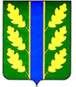 